Plan de Aprendizaje RemotoATENCIÓN:Busca el significado de los adjetivos que están en el recuadro de la derecha, y completa las oraciones con cada uno de ellos.	(10 puntos)Usa las expresiones que aparecen en el recuadro de la derecha para expresar la emoción que representa cada expresión. UGH! / WHAT?! / YAY! / OH NO! / SIGH /	(6pts.)Lea comprensivamente el texto relativo al niño llamado RobertComplete la tabla con la información extraída después de haber leído el texto. 	(5puntos)Responda las preguntas relacionadas con el texto leído	(5 puntos)Complete la tabla con el país o con la nacionalidad.	(5 puntos)Reemplaza el nombre subrayado por el pronombre según corresponda I/HE/SHE/IT/WE/YOU/THEY.	(5puntos)Formule preguntas para completar diálogo de acuerdo a las respuestas que aparecen en la conversación.	(5puntos)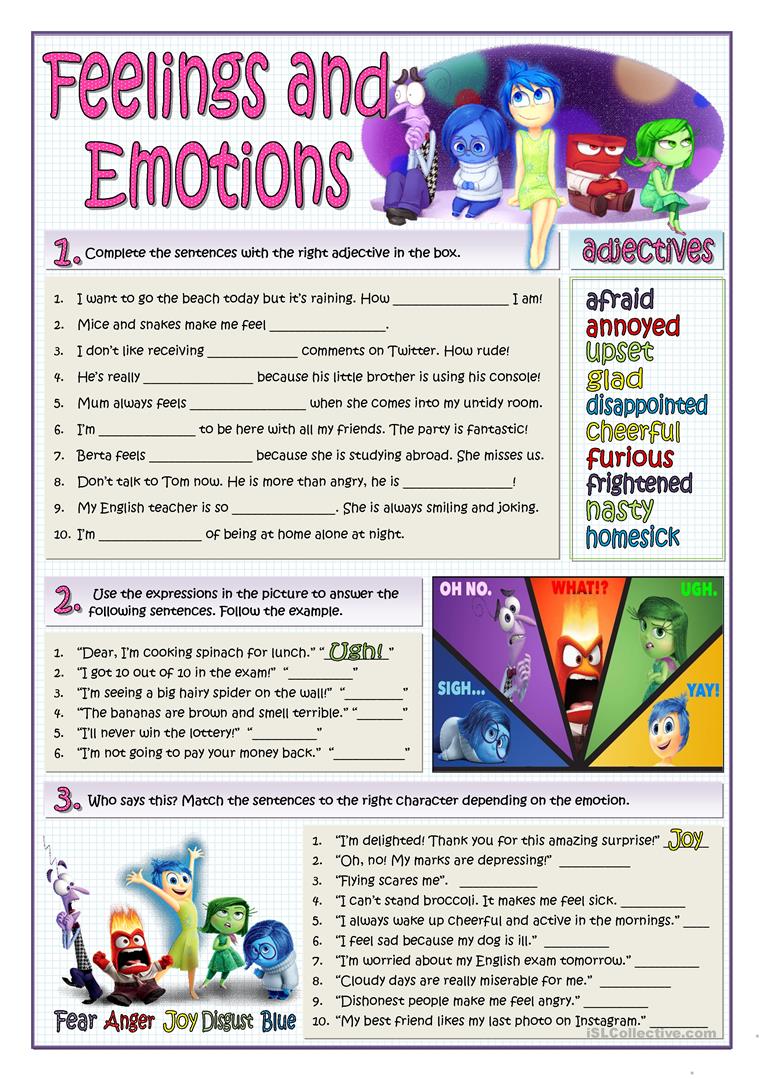 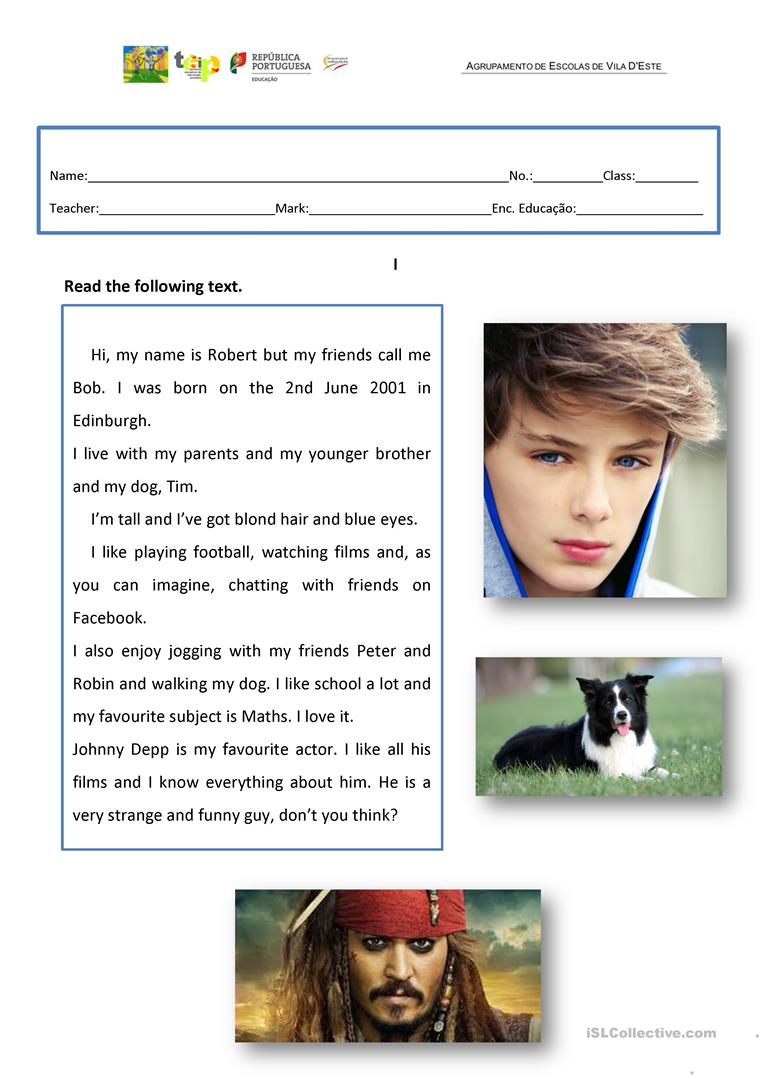 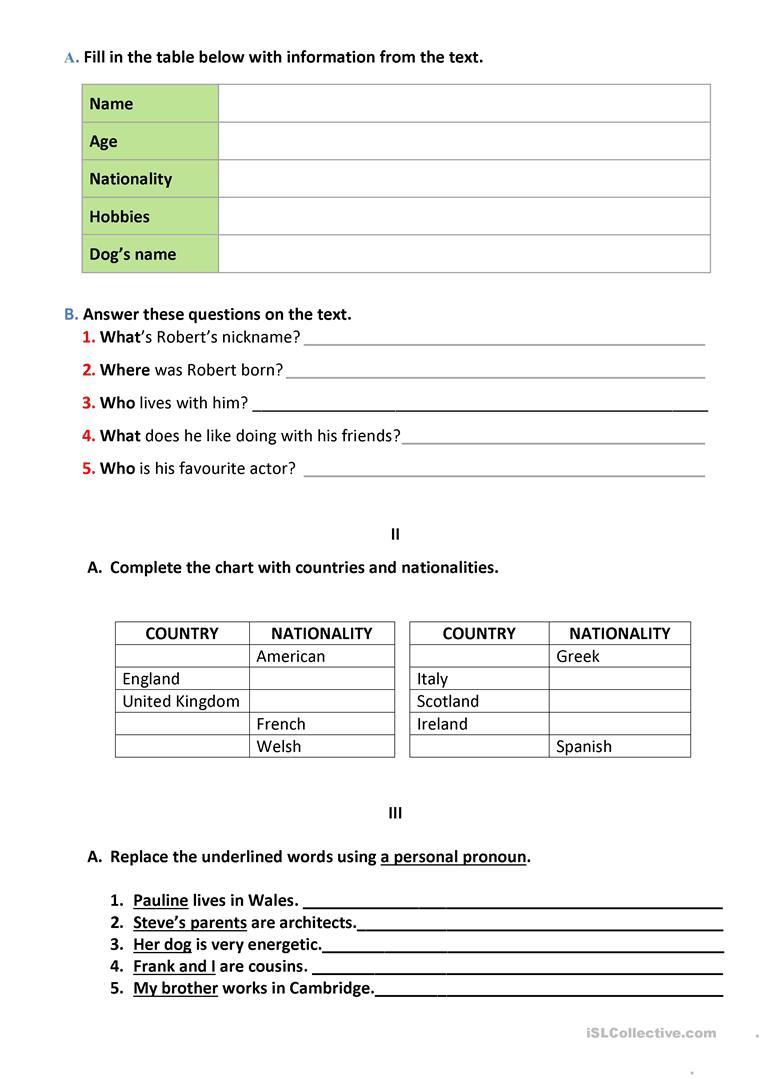 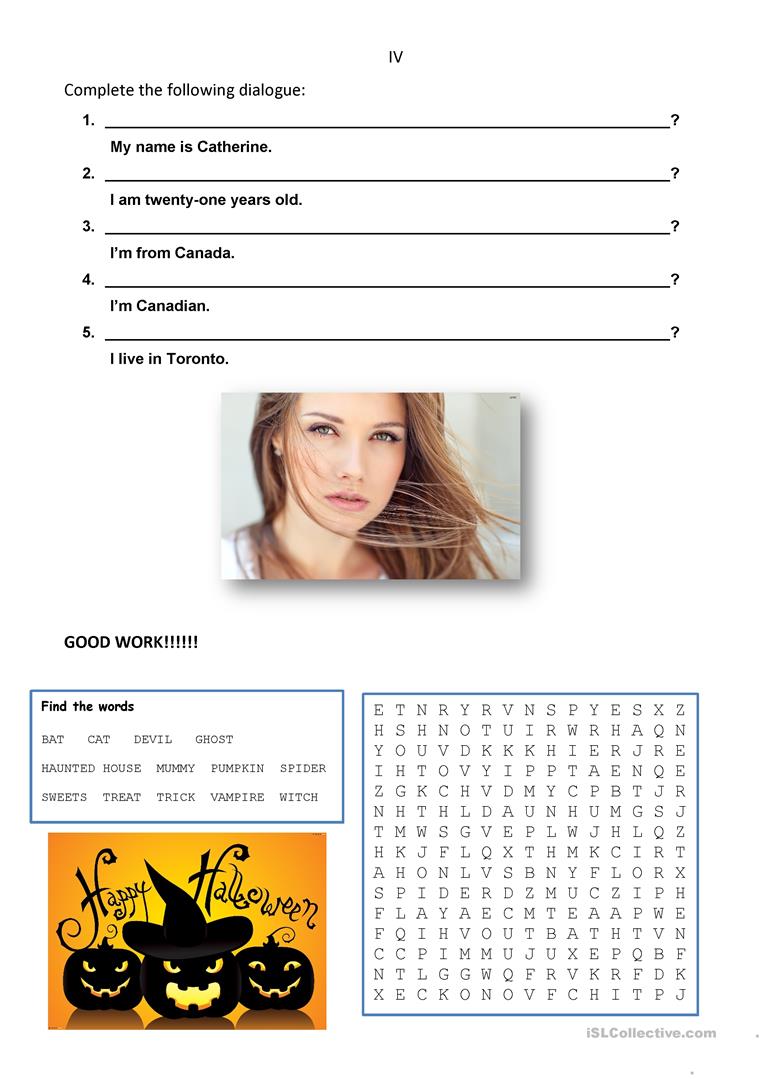 RúbricaNombre Estudiante:Nombre Estudiante:Asignatura:Idioma Extranjero InglésIdioma Extranjero InglésIdioma Extranjero InglésIdioma Extranjero InglésIdioma Extranjero InglésIdioma Extranjero InglésGuía: “FEELINGS AND EMOTIONS” “FEELINGS AND EMOTIONS” “FEELINGS AND EMOTIONS”N°33Docente(s):Teresa Zúñiga C.Teresa Zúñiga C.Teresa Zúñiga C.Teresa Zúñiga C.Teresa Zúñiga C.Teresa Zúñiga C.Fecha:15/05/202015/05/2020Curso:Curso:Curso:7°AAprendizajes esperados que se evaluarán:1.- Describir estado de ánimo; por ejemplo: he looks tired/hungry/nervous/good; I'm angry about/with....2.-Señalar tiempo, el grado y el modo en que ocurren las acciones; por ejemplo: he won the race yesterday; she sings quietly; they run very fast; every week; a bit/little; suddenly. Formular preguntas y justificar una opinión; por ejemplo: why do you like football? I like football because it's a team sport3._ Demostrar comprensión de ideas generales e información explícita en textos adaptados y auténticos simples, en formato impreso o digital, acerca de temas variados (como experiencias personales, temas de otras asignaturas, del contexto inmediato, de actualidad e interés global o de otras culturas) y que contienen las funciones del año.  Aprendizajes esperados que se evaluarán:1.- Describir estado de ánimo; por ejemplo: he looks tired/hungry/nervous/good; I'm angry about/with....2.-Señalar tiempo, el grado y el modo en que ocurren las acciones; por ejemplo: he won the race yesterday; she sings quietly; they run very fast; every week; a bit/little; suddenly. Formular preguntas y justificar una opinión; por ejemplo: why do you like football? I like football because it's a team sport3._ Demostrar comprensión de ideas generales e información explícita en textos adaptados y auténticos simples, en formato impreso o digital, acerca de temas variados (como experiencias personales, temas de otras asignaturas, del contexto inmediato, de actualidad e interés global o de otras culturas) y que contienen las funciones del año.  Puntaje Ideal41puntos.Instrucciones:Lea cuidadosamente cada una de las instrucciones que se dan para cada actividad.Las preguntas a responder pueden ser escritas “a mano”, por lo tanto, debe adjuntar fotos de todo el desarrollo que usted realice por cada una de las preguntas.Envíe el documento guardado bajo el siguiente formato:nombre_apellido_curso_asignatura, (ejemplo, rosario_guzman_4a_lenguaje).Intente resolver esta guía a la brevedad, enviándola a su profesor al mail tezu58@hotmail.com para que no acumule trabajo y pueda realizarla de buena forma.Le recomendamos observar las rúbricas de evaluación con que se corregirá esta guía, para que tenga en cuenta la forma en que se asignará puntaje a sus respuestas (se incluyen en la última hoja). Las consultas deben ser formuladas al profesor(a) vía correo electrónico tezu58@hotmail.IndicadoresExcellentGoodRegularImproveContext VocabularyUsa vocabulario preciso en relación a sentimientos y emociones considerando adjetivos y expresiones (16pts).Usa vocabulario confuso y equivoco en relación a sentimientos y emociones considerando adjetivos y expresiones(10 - 7 pts.)Usa vocabulario incierto e inexacto en relación a sentimientos y emociones considerando adjetivos y expresiones(6-4 pts.)Usa vocabularioErróneo en relación a sentimientos y emociones considerando adjetivos y expresiones(2-1 pts.)Reading ComprehensionExtrae información especifica del texto leído, completando tabla y respondiendo preguntas completamente(10 pts)Extrae información especifica del texto leído, completando tabla y respondiendo preguntas parcialmente(6pts.)Extrae información especifica e inexacta del texto leído, completando tabla y respondiendo preguntas erróneamente(3pts.)No completa tabla y no responde preguntas en relación al texto.(0 pto.)Related contextReemplaza correctamente nombre por pronombre(5pts.)Reemplaza parcialmente nombre por pronombre (4 pts.)Reemplaza erróneamente nombre por pronombre(3-2pts)No reemplaza nombres por pronombres(1-0pts.)WritingFormula preguntas correctas de acuerdo a la respuesta dada. (5pts.)Formula preguntas equivocadas de acuerdo a la respuesta dada.(4-3 pts)Formula preguntas erróneas de acuerdo a la respuesta dada.(2-1pto)No formula preguntas de acuerdo a la respuesta dada.(0 pto.)